title of THE paper in englishName Surname*1, Name Surname1, Name Surname21Affiliation, the first institution2Affiliation, the second institution*Corresponding author, e-mail:Abstract: This document is a template for preparing papers to be included in the Symposium Proceedings. We strongly advise the authors to prepare papers in the form of this template. The abstract should briefly summarize the submitted article and help readers to quickly acknowledge the paper. The abstract should include the purpose of the paper, research methods, and the most important findings and implications. Keywords: 3-5 keywords, abstract, Symposium, manuscript, SymOrg20241. introductionWe recommend using this template for word processing. All necessary parameters (paper size, styles used for formatting) are defined in this sample. If authors do not want to use templates, they can follow the instructions given in the following text. Papers should be written in English and using Microsoft Word for Windows, versions MS Word 2007 or later; A4 page format (210x297mm). The paper should be between 2500 and 4000 words in length (approximately 6 pages, including text, figures, tables, references list, and appendix). Allow 2cm for all the margins on a page (top, bottom, inside, outside margins). The spacing within paragraphs is single. Please leave a blank line after paragraphs. Maximum three authors are possible per one paper. One contributor can be the author/co-author in maximum two papers. Linguistic accuracy is the responsibility of the authors.2. compositionThe top of the first page should contain the paper title, desirable not more than three rows in length. Names of the authors, names of the institutions, and the addresses should be typed below the paper title. In the next line below the affiliations, apply style "Line" or copy/keep the line from this template. The names of the authors and affiliations should be followed by a short abstract of maximum 150 words, and 3-5 keywords.2.1. FormattingFor text formatting, authors should use the following sizes of font Arial:Paper title 24 pt bold, all caps, spacing before 12 pt, after 0 ptNames of the authors 16 pt, spacing before 10 pt, after 0 ptAffiliations 10 ptAbstract, 10 pt italic Key words, 10 pt italic Numerated first level sub-titles 11 pt bold, all caps, spacing before 12 pt, after 6 ptNumerated sub-titles 11 pt bold, spacing before 12 pt, after 6 pt (no more than 3 levels are needed)Text 10 pt Bullets formatting should be styled as shown in these instructions. Do not use footnotes.We kindly ask the authors not to include sentences which could directly identify them as authors in the text of the article, at least in the review version of the paper, since all papers will be subjected to double-blind peer review. Sometimes, the text in acknowledgements or the main body of the text directly identifies author(s) even when their names are deleted, e.g. “Our research we have published as the pilot for this article (Peterson & Stanley, 2011)” would identify Peterson and Stanley as authors of the article to the reviewers, breaching the requirements of double-blind peer review.3. equations, FIGURES, AND tables The equations are recommended to be written with Math Type, e.g.: 			(1)When formatting the lines with equations, the number of the equation should be aligned right, and the equation placed in the center.All objects used in one figure should be grouped. Figures should be centered and placed in line with the text. The title and numeration of figures or graphs should be centered on the line below the figure. Use captions – right click on the picture, option insert caption in MS Word 2007 or later.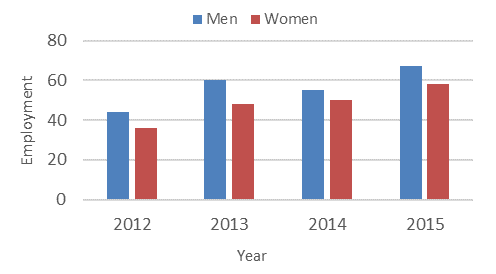 Figure 1: Figure name Table name and numeration should be written above the table, aligned left. Use captions – right click on the table, option insert caption in MS Word 2007 or later. Table format should be kept as in the instructions (do not shade or color the table, heading bold, text regular, maximum 10 pt).Table 1: Table name4. conclusionPapers for SymOrg 2024 should be submitted in electronic form at the following link: https://easychair.org/conferences/?conf=symorg2024Authors are strongly recommended to choose only one topic that best suits their work. referencesAuthors are advised to use adequate literature review, preferably articles from leading indexed journals, such as WoS and Scopus lists. References should cover recent findings, 2-5 years old, whenever possible. It would be preferable for the authors to reference at least 20 literature items.Authors are strongly advised to follow APA referencing style (7th edition). The American Psychological Association reference style uses the Author-Date format. For direct quotation: Benson and Magee (2015, p.1965) point out that "the inventions depend upon widely spread additional knowledge". Also, for indirect quotation: Benson and Magee (2015, p.1965) discuss the inventions dependence on knowledge. NOTE: If needed, please refer to the Publication Manual of the American Psychological Association (6th ed.). Every citation must be listed under the heading REFERENCES. Format references as follows:Benson, C., & Magee, C. (2015). Technology structural implications from the extension of a patent search method. Scientometrics, 102(3), 1965-1985. doi:10.1007/s11192-014-1493-2Kiriyanova, L. (2014, May). New Initiatives and Developments in Academic Rankings: The Russian Experience. Paper presented at the IREG-7 Conference: Employability and Academic Rankings – Reflections and Impacts.Krause, K.L., Bochner, S., & Duchesne, S. (2006). Educational psychology for learning and teaching (2nd ed.). South Melbourne, Vic., Australia: Thomson. Statistics New Zealand. (2014). New Zealand in Profile: 2014. Retrieved from http://www.stats.govt.nz GroupsPercent of MenPercent of WomenFirst group of examinees4456Second group of examinees5545Control group 6040